Директору МКОУ «ООШ №17 п. Михайловка»Ивановой Светлане Авхатовнегр.____________________________________________________________________________проживающего (ей) по адресу:____________________________________________________________________________________________________________________________________________________________Телефон  ______________________________Сотовый _______________________________ЗАЯВЛЕНИЕПрошу вас зачислить моего ребенка ___________________________________________________________________________________________________________________________(фамилия, имя, отчество, дата рождения)в________________________________________класс МКОУ «ООШ №17 п. Михайловка»лицензией 26 Л 01 № 0002076 рег.№5822 от 13.04.2017, свидетельством о государственной аккредитации серия 26 002098585 от 13.11.2002г., уставом школы и условиями обучения в МКОУ «ООШ №17 п.Михайловка» ознакомлен(а)_____________________(подпись)Сведения о родителях (их законных представителях):Мать	ОтецФ.И.О_______________________	___________________________________________________	______________________Место работы_________________	___________________________________________________	___________________________________________________	______________________Должность___________________	__________________________________________________	______________________Даю согласие на обработку и хранение моих персональных данных и данных моего ребёнка, содержащихся в настоящем заявлении и иных предоставленных мною документах.Адрес электронной почты E-mail _________________________________________________«____»___________________20____г.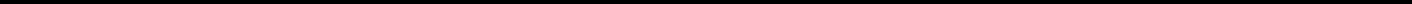 (подпись подающего заявление)